Publicado en Madrid el 01/03/2019 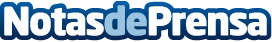 Los 5 beneficios de utilizar un purificador de agua según SetasaEl agua que sale del grifo, ¿es agua o contiene algo más? Descubrir por qué hay que deshacerse de las impurezas en el agua de casaDatos de contacto:Ana MalloNota de prensa publicada en: https://www.notasdeprensa.es/los-5-beneficios-de-utilizar-un-purificador-de Categorias: Nutrición Madrid Consumo http://www.notasdeprensa.es